ACTIVIDADFECHAHORATIPO DE ACTIVIDADPUBLICO AL QUE SE DIRIGEPOBLACION ATENDIDAPOBLACION ATENDIDAACTIVIDADFECHAHORATIPO DE ACTIVIDADPUBLICO AL QUE SE DIRIGEALCANCEINTERACPresentación Musical de Lost Fusión - 15 aniversario FARO Tláhuac02-jul18:00Presentación MusicalTodo público85014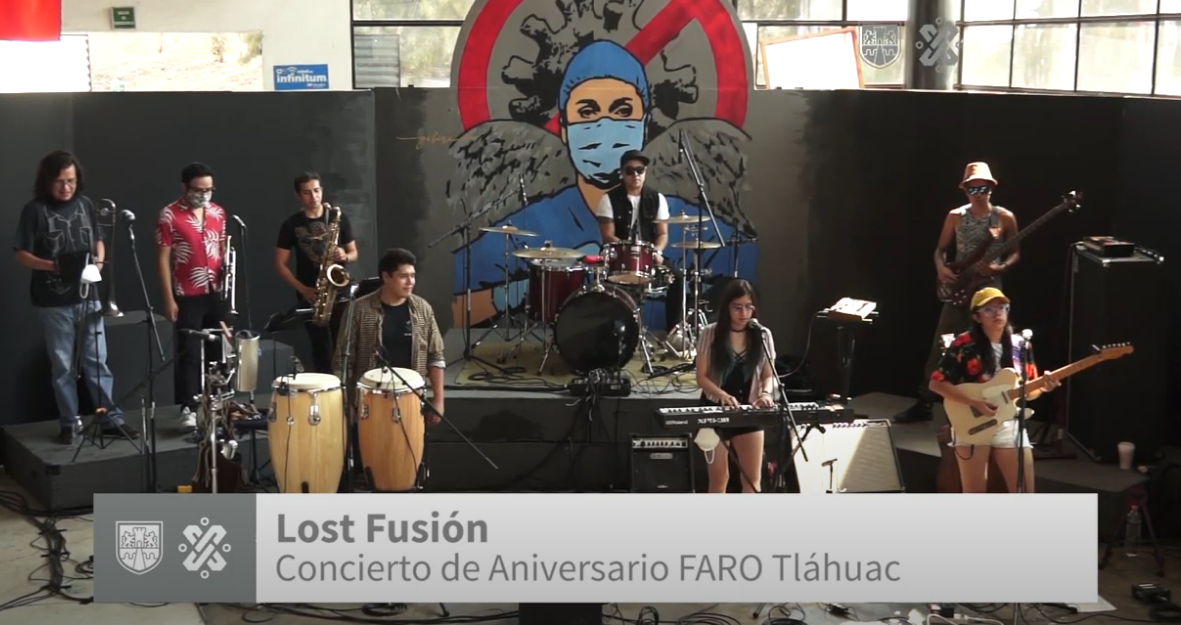 Presentación de alumnos del taller de RAP Poesía con Actitud04-jul18:00Presentación MusicalTodo público178428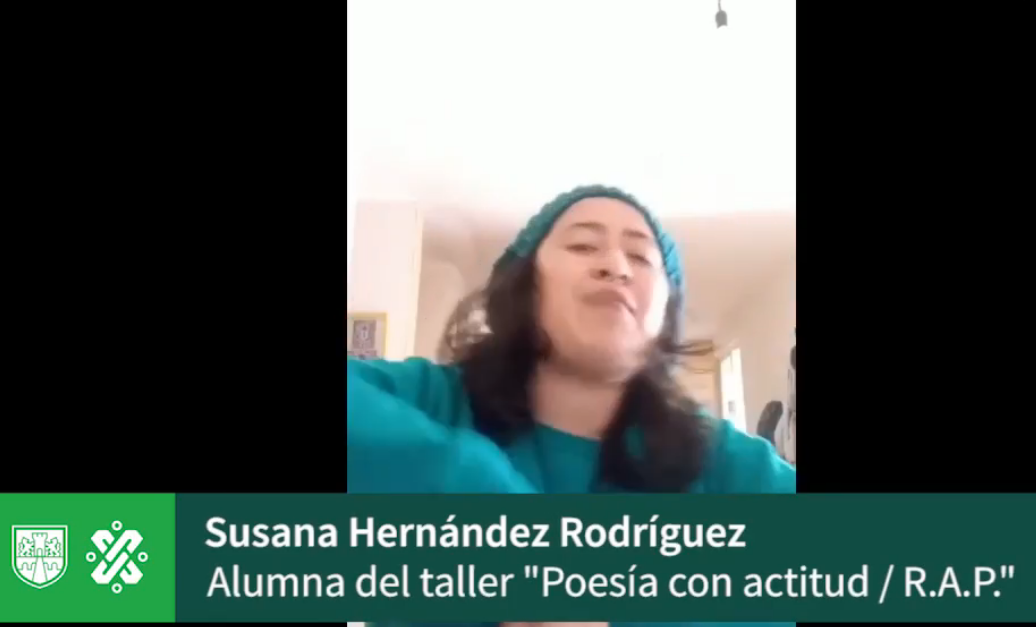 